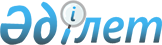 О внесении изменений в решение городского маслихата от 23 декабря 2020 года № 44/353 "О городском бюджете на 2021-2023 годы"
					
			С истёкшим сроком
			
			
		
					Решение Балхашского городского маслихата Карагандинской области от 10 февраля 2021 года № 2/14. Зарегистрировано Департаментом юстиции Карагандинской области 19 февраля 2021 года № 6198. Прекращено действие в связи с истечением срока
      В соответствии с Бюджетным кодексом Республики Казахстан от 4 декабря 2008 года, Законом Республики Казахстан от 23 января 2001 года "О местном государственном управлении и самоуправлении в Республике Казахстан" Балхашский городской маслихат РЕШИЛ:
      1. Внести в решение городского маслихата от 23 декабря 2020 года № 44/353 "О городском бюджете на 2021-2023 годы" (зарегистрировано в Реестре государственной регистрации нормативных правовых актов за № 6133, опубликовано в газетах "Балқаш өңірі" от 06 января 2021 года №1-2 (12989), "Северное Прибалхашье" от 06 января 2021 года № 1-2 (1986), в Эталонном контрольном банке нормативных правовых актов Республики Казахстан в электронном виде от 31 декабря 2020 года) следующие изменения:
      1) пункт 1 изложить в новой редакции:
      "1. Утвердить городской бюджет на 2021-2023 годы согласно приложениям 1, 2 и 3 к настоящему решению, в том числе на 2021 год в следующих объемах:
      1) доходы – 14 700 450 тысяч тенге, в том числе по:
      налоговым поступлениям – 6 252 058 тысяч тенге;
      неналоговым поступлениям – 49 088 тысяч тенге;
      поступлениям от продажи основного капитала – 67 367 тысяч тенге;
      поступлениям трансфертов – 8 331 937 тысяч тенге;
      2) затраты – 16 550 225 тысяч тенге;
      3) чистое бюджетное кредитование – 0 тысяч тенге:
      бюджетные кредиты – 0 тысяч тенге;
      погашение бюджетных кредитов – 0 тысяч тенге;
      4) сальдо по операциям с финансовыми активами – 0 тысяч тенге, в том числе:
      приобретение финансовых активов – 0 тысяч тенге;
      поступления от продажи финансовых активов государства – 0 тысяч тенге;
      5) дефицит (профицит) бюджета – минус 1 849 775 тысяч тенге;
      6) финансирование дефицита (использование профицита) бюджета – 1 849 775 тысяч тенге:
      поступление займов – 0 тысяч тенге;
      погашение займов – 200 000 тысяч тенге;
      используемые остатки бюджетных средств – 2 049 775 тысяч тенге.";
      2) приложение 1, 6, 7 и 8 к указанному решению изложить в новой редакции согласно приложениям 1, 2, 3 и 4 к настоящему решению.
      2. Настоящее решение вводится в действие с 1 января 2021 года и подлежит официальному опубликованию. Городской бюджет на 2021 год Целевые текущие трансферты, выделенные из бюджета города Балхаш бюджету поселка Гулшат на 2021 год Целевые текущие трансферты, выделенные из бюджета города Балхаш, бюджету поселка Саяк на 2021 год Перечень бюджетных программ развития городского бюджета на 2021 год
					© 2012. РГП на ПХВ «Институт законодательства и правовой информации Республики Казахстан» Министерства юстиции Республики Казахстан
				
      Председатель сессии

Л. Власова

      Секретарь городского маслихата

К. Тейлянов
Приложение 1 к решению
Балхашского городского
маслихата
от 10 февраля 2021 года
№ 2/14Приложение 1
к решению Балхашского городского
маслихата от 23 декабря 2020 года
№44/353
Категория
Класс
Подкласс
Наименование
Сумма, (тысяч тенге)
I. Доходы 
14 700 450
1
Налоговые поступления
6 252 058
01
Подоходный налог
2 692 694
1
Корпоративный подоходный налог
457 075
2
Индивидуальный подоходный налог
2 235 619
03
Социальный налог
1 876 867
1
Социальный налог
1 876 867
04
Hалоги на собственность
980 868
1
Hалоги на имущество
756 347
3
Земельный налог
25 731
4
Hалог на транспортные средства
198 647
5
Единый земельный налог
143
05
Внутренние налоги на товары, работы и услуги
690 331
2
Акцизы
10 886
3
Поступления за использование природных и других ресурсов
620 500
4
Сборы за ведение предпринимательской и профессиональной деятельности
58 945
08
Обязательные платежи, взимаемые за совершение юридически значимых действий и (или) выдачу документов уполномоченными на то государственными органами или должностными лицами
11 298
1
Государственная пошлина
11 298
2
Неналоговые поступления
49 088
01
Доходы от государственной собственности
46 001
1
Поступления части чистого дохода государственных предприятий
2 028
5
Доходы от аренды имущества, находящегося в государственной собственности
43 973
02
Поступления от реализации товаров (работ, услуг) государственными учреждениями, финансируемыми из государственного бюджета
134
1
Поступления от реализации товаров (работ, услуг) государственными учреждениями, финансируемыми из государственного бюджета
134
06
Прочие неналоговые поступления
2 953
1
Прочие неналоговые поступления
2 953
3
Поступления от продажи основного капитала
67 367
01
Продажа государственного имущества, закрепленного за государственными учреждениями
26 367
1
Продажа государственного имущества, закрепленного за государственными учреждениями
26 367
03
Продажа земли и нематериальных активов
41 000
1
Продажа земли
22 000
2
Продажа нематериальных активов
19 000
4
Поступления трансфертов 
8 331 937
02
Трансферты из вышестоящих органов государственного управления
8 331 937
2
Трансферты из областного бюджета
8 331 937
Функциональная группа
Функциональная группа
Функциональная группа
Функциональная группа
Функциональная группа
Сумма, (тысяч тенге)
Функциональная подгруппа
Функциональная подгруппа
Функциональная подгруппа
Функциональная подгруппа
Сумма, (тысяч тенге)
Администратор бюджетных программ
Администратор бюджетных программ
Администратор бюджетных программ
Сумма, (тысяч тенге)
Программа
Программа
Сумма, (тысяч тенге)
Наименование
Сумма, (тысяч тенге)
II. Затраты
16 550 225
01
Государственные услуги общего характера
720 580
1
Представительные, исполнительные и другие органы, выполняющие общие функции государственного управления
297 850
112
Аппарат маслихата района (города областного значения)
30 973
001
Услуги по обеспечению деятельности маслихата района (города областного значения)
30 219
003
Капитальные расходы государственного органа 
754
122
Аппарат акима района (города областного значения)
266 877
001
Услуги по обеспечению деятельности акима района (города областного значения)
257 303
003
Капитальные расходы государственного органа 
9 574
2
Финансовая деятельность
151 369
459
Отдел экономики и финансов района (города областного значения)
3 371
003
Проведение оценки имущества в целях налогообложения
3 371
489
Отдел государственных активов и закупок района (города областного значения)
147 998
001
Услуги по реализации государственной политики в области управления государственных активов и закупок на местном уровне
28 921
003
Капитальные расходы государственного органа 
150
005
Приватизация, управление коммунальным имуществом, постприватизационная деятельность и регулирование споров, связанных с этим 
700
007
Приобретение имущества в коммунальную собственность
118 227
9
Прочие государственные услуги общего характера
271 361
454
Отдел предпринимательства и сельского хозяйства района (города областного значения)
51 683
001
Услуги по реализации государственной политики на местном уровне в области развития предпринимательства и сельского хозяйства
50 083
007
Капитальные расходы государственного органа 
1 600
458
Отдел жилищно-коммунального хозяйства, пассажирского транспорта и автомобильных дорог района (города областного значения)
97 950
458
001
Услуги по реализации государственной политики на местном уровне в области жилищно-коммунального хозяйства, пассажирского транспорта и автомобильных дорог
71 617
113
Целевые текущие трансферты нижестоящим бюджетам
26 333
459
Отдел экономики и финансов района (города областного значения)
65 147
001
Услуги по реализации государственной политики в области формирования и развития экономической политики, государственного планирования, исполнения бюджета и управления коммунальной собственностью района (города областного значения)
61 745
015
Капитальные расходы государственного органа
500
113
Целевые текущие трансферты нижестоящим бюджетам
2 902
486
Отдел земельных отношений, архитектуры и градостроительства района (города областного значения)
56 581
001
Услуги по реализации государственной политики в области регулирования земельных отношений, архитектуры и градостроительства на местном уровне
56 581
02
Оборона
33 579
1
Военные нужды
19 247
122
Аппарат акима района (города областного значения)
19 247
005
Мероприятия в рамках исполнения всеобщей воинской обязанности
19 247
2
Организация работы по чрезвычайным ситуациям
14 332
122
Аппарат акима района (города областного значения)
14 332
006
Предупреждение и ликвидация чрезвычайных ситуаций масштаба района (города областного значения)
1 349
122
007
Мероприятия по профилактике и тушению степных пожаров районного (городского) масштаба, а также пожаров в населенных пунктах, в которых не созданы органы государственной противопожарной службы
12 983
03
Общественный порядок, безопасность, правовая, судебная, уголовно-исполнительная деятельность
77 565
9
Прочие услуги в области общественного порядка и безопасности
77 565
458
Отдел жилищно-коммунального хозяйства, пассажирского транспорта и автомобильных дорог района (города областного значения)
77 565
021
Обеспечение безопасности дорожного движения в населенных пунктах
77 565
06
Социальная помощь и социальное обеспечение
896 150
1
Социальное обеспечение
65 744
451
Отдел занятости и социальных программ района (города областного значения)
65 744
005
Государственная адресная социальная помощь
65 744
2
Социальная помощь
671 516
451
Отдел занятости и социальных программ района (города областного значения)
671 516
002
Программа занятости
267 268
006
Оказание жилищной помощи 
7 594
007
Социальная помощь отдельным категориям нуждающихся граждан по решениям местных представительных органов
177 902
010
Материальное обеспечение детей-инвалидов, воспитывающихся и обучающихся на дому
1 670
014
Оказание социальной помощи нуждающимся гражданам на дому
89 681
017
Обеспечение нуждающихся инвалидов обязательными гигиеническими средствами и предоставление услуг специалистами жестового языка, индивидуальными помощниками в соответствии с индивидуальной программой реабилитации инвалида
74 115
023
Обеспечение деятельности центров занятости населения
53 286
9
Прочие услуги в области социальной помощи и социального обеспечения
158 890
451
Отдел занятости и социальных программ района (города областного значения)
158 890
001
Услуги по реализации государственной политики на местном уровне в области обеспечения занятости и реализации социальных программ для населения
97 834
011
Оплата услуг по зачислению, выплате и доставке пособий и других социальных выплат
2 222
021
Капитальные расходы государственного органа 
182
050
Обеспечение прав и улучшение качества жизни инвалидов в Республике Казахстан
27 573
054
Размещение государственного социального заказа в неправительственных организациях
29 305
067
Капитальные расходы подведомственных государственных учреждений и организаций
1 774
07
Жилищно-коммунальное хозяйство
5 701 618
1
Жилищное хозяйство
3 647 924
458
Отдел жилищно-коммунального хозяйства, пассажирского транспорта и автомобильных дорог района (города областного значения)
341 197
004
Обеспечение жильем отдельных категорий граждан
333 512
049
Проведение энергетического аудита многоквартирных жилых домов 
7 685
467
Отдел строительства района (города областного значения)
3 278 932
003
Проектирование и (или) строительство, реконструкция жилья коммунального жилищного фонда
1 318 361
004
Проектирование, развитие и (или) обустройство инженерно-коммуникационной инфраструктуры
1 960 571
479
Отдел жилищной инспекции района (города областного значения)
27 795
001
Услуги по реализации государственной политики на местном уровне в области жилищного фонда
27 795
2
Коммунальное хозяйство
383 861
458
Отдел жилищно-коммунального хозяйства, пассажирского транспорта и автомобильных дорог района (города областного значения)
383 861
011
Обеспечение бесперебойного теплоснабжения малых городов
32 363
012
Функционирование системы водоснабжения и водоотведения
234 552
026
Организация эксплуатации тепловых сетей, находящихся в коммунальной собственности районов (городов областного значения)
115 291
028
Развитие коммунального хозяйства
1 655
3
Благоустройство населенных пунктов
1 669 833
458
Отдел жилищно-коммунального хозяйства, пассажирского транспорта и автомобильных дорог района (города областного значения)
1 669 833
015
Освещение улиц в населенных пунктах
208 383
016
Обеспечение санитарии населенных пунктов
15 787
017
Содержание мест захоронений и захоронение безродных
23 751
018
Благоустройство и озеленение населенных пунктов
1 421 912
08
Культура, спорт, туризм и информационное пространство
1 139 054
1
Деятельность в области культуры
169 663
455
Отдел культуры и развития языков района (города областного значения)
169 663
003
Поддержка культурно-досуговой работы
169 663
2
Спорт
475 364
465
Отдел физической культуры и спорта района (города областного значения)
475 364
001
Услуги по реализации государственной политики на местном уровне в сфере физической культуры и спорта
29 592
005
Развитие массового спорта и национальных видов спорта
147 057
006
Проведение спортивных соревнований на районном (города областного значения) уровне
22 661
007
Подготовка и участие членов сборных команд района (города областного значения) по различным видам спорта на областных спортивных соревнованиях
22 054
032
Капитальные расходы подведомственных государственных учреждений и организаций
254 000
3
Информационное пространство
213 972
455
Отдел культуры и развития языков района (города областного значения)
152 703
006
Функционирование районных (городских) библиотек
116 546
007
Развитие государственного языка и других языков народа Казахстана
36 157
456
Отдел внутренней политики района (города областного значения)
61 269
002
Услуги по проведению государственной информационной политики
61 269
4
Туризм
98 958
467
Отдел строительства района (города областного значения)
98 958
023
Развитие объектов туризма
98 958
9
Прочие услуги по организации культуры, спорта, туризма и информационного пространства
181 097
455
Отдел культуры и развития языков района (города областного значения)
41 219
001
Услуги по реализации государственной политики на местном уровне в области развития языков и культуры
33 391
010
Капитальные расходы государственного органа 
367
032
Капитальные расходы подведомственных государственных учреждений и организаций
5 477
113
Целевые текущие трансферты нижестоящим бюджетам
1 984
456
Отдел внутренней политики района (города областного значения)
139 878
001
Услуги по реализации государственной политики на местном уровне в области информации, укрепления государственности и формирования социального оптимизма граждан
35 803
003
Реализация мероприятий в сфере молодежной политики
104 075
11
Промышленность, архитектурная, градостроительная и строительная деятельность
76 965
2
Архитектурная, градостроительная и строительная деятельность
76 965
467
Отдел строительства района (города областного значения)
29 614
001
Услуги по реализации государственной политики на местном уровне в области строительства
27 675
017
Капитальные расходы государственного органа 
1 939
486
Отдел земельных отношений, архитектуры и градостроительства района (города областного значения)
47 351
004
Разработка схем градостроительного развития территории района и генеральных планов населенных пунктов
47 351
12
Транспорт и коммуникации
875 556
1
Автомобильный транспорт
850 958
458
Отдел жилищно-коммунального хозяйства, пассажирского транспорта и автомобильных дорог района (города областного значения)
850 958
022
Развитие транспортной инфраструктуры
404 851
023
Обеспечение функционирования автомобильных дорог
446 107
9
Прочие услуги в сфере транспорта и коммуникаций
24 598
458
Отдел жилищно-коммунального хозяйства, пассажирского транспорта и автомобильных дорог района (города областного значения)
24 598
037
Субсидирование пассажирских перевозок по социально значимым городским (сельским), пригородным и внутрирайонным сообщениям
24 598
13
Прочие
27 862
9
Прочие
27 862
458
Отдел жилищно-коммунального хозяйства, пассажирского транспорта и автомобильных дорог района (города областного значения)
1 000
085
Реализация бюджетных инвестиционных проектов в малых и моногородах
1 000
459
Отдел экономики и финансов района (города областного значения)
26 862
012
Резерв местного исполнительного органа района (города областного значения) 
26 862
14
Обслуживание долга
196 611
1
Обслуживание долга
196 611
459
Отдел экономики и финансов района (города областного значения)
196 611
021
Обслуживание долга местных исполнительных органов по выплате вознаграждений и иных платежей по займам из областного бюджета
196 611
15
Трансферты
6 804 685
1
Трансферты
6 804 685
459
Отдел экономики и финансов района (города областного значения)
6 804 685
024
Целевые текущие трансферты из нижестоящего бюджета на компенсацию потерь вышестоящего бюджета в связи с изменением законодательства
6 680 605
038
Субвенции
124 080
Ш. Чистое бюджетное кредитование
0
Бюджетные кредиты
0
Погашение бюджетных кредитов
0
IV. Сальдо по операциям с финансовыми активами
0
Приобретения финансовых активов
0
Поступления от продажи финансовых активов государства
0
V. Дефицит (профицит) бюджета
-1 849 775
VI. Финансирование дефицита (использование профицита) бюджета
1 849 775
Поступление займов
0
Погашение займов
200 000
16
Погашение займов
200 000
1
Погашение займов
200 000
459
Отдел экономики и финансов района (города областного значения)
200 000
005
Погашение долга местного исполнительного органа перед вышестоящим бюджетом
200 000
Категория
Класс
Подкласс
Наименование
Сумма, (тысяч тенге)
8
Используемые остатки бюджетных средств
2 049 775
01
Остатки бюджетных средств
2 049 775
1
Свободные остатки бюджетных средств
2 049 775Приложение 2 к решению
Балхашского городского
маслихата
от 10 февраля 2021 года
№ 2/14Приложение 6
к решению Балхашского городского
маслихата от 23 декабря 2020 года
№44/353
Функциональная группа
Функциональная группа
Функциональная группа
Функциональная группа
Функциональная группа
Сумма, (тысяч тенге)
Функциональная подгруппа
Функциональная подгруппа
Функциональная подгруппа
Функциональная подгруппа
Сумма, (тысяч тенге)
Администратор бюджетных программ
Администратор бюджетных программ
Администратор бюджетных программ
Сумма, (тысяч тенге)
Программа
Программа
Сумма, (тысяч тенге)
Наименование
Сумма, (тысяч тенге)
Всего
3 562
01
Государственные услуги общего характера
2 801
9
Прочие государственные услуги общего характера
2 801
459
Отдел экономики и финансов района (города областного значения)
2 801
113
Целевые текущие трансферты нижестоящим бюджетам
2 801
08
Культура, спорт, туризм и информационное пространство
761
9
Прочие услуги по организации культуры, спорта, туризма и информационного пространства
761
455
Отдел культуры и развития языков района (города областного значения)
761
113
Целевые текущие трансферты нижестоящим бюджетам
761
На установление доплат к должностному окладу за особые условия труда в организациях культуры и архивных учреждениях управленческому и основному персоналу государственных организаций культуры и архивных учреждений
761Приложение 3 к решению
Балхашского городского
маслихата
от 10 февраля 2021 года
№ 2/14Приложение 7
к решению Балхашского городского
маслихата от 23 декабря 2020 года
№44/353
Функциональная группа
Функциональная группа
Функциональная группа
Функциональная группа
Функциональная группа
Сумма, (тысяч тенге)
Функциональная подгруппа
Функциональная подгруппа
Функциональная подгруппа
Функциональная подгруппа
Сумма, (тысяч тенге)
Администратор бюджетных программ
Администратор бюджетных программ
Администратор бюджетных программ
Сумма, (тысяч тенге)
Программа
Программа
Сумма, (тысяч тенге)
Наименование
Сумма, (тысяч тенге)
Всего
27 657
01
Государственные услуги общего характера
26 434
9
Прочие государственные услуги общего характера
26 434
458
Отдел жилищно-коммунального хозяйства, пассажирского транспорта и автомобильных дорог района (города областного значения)
26 333
113
Целевые текущие трансферты нижестоящим бюджетам
26 333
459
Отдел экономики и финансов района (города областного значения)
101
113
Целевые текущие трансферты нижестоящим бюджетам
101
08
Культура, спорт, туризм и информационное пространство
1 223
9
Прочие услуги по организации культуры, спорта, туризма и информационного пространства
1 223
455
Отдел культуры и развития языков района (города областного значения)
1 223
113
Целевые текущие трансферты нижестоящим бюджетам
1 223
На установление доплат к должностному окладу за особые условия труда в организациях культуры и архивных учреждениях управленческому и основному персоналу государственных организаций культуры и архивных учреждений
1 223Приложение 4 к решению
Балхашского городского
маслихата
от 10 февраля 2021 года
№ 2/14Приложение 8
к решению Балхашского городского
маслихата от 23 декабря 2020 года
№44/353
Функциональная группа
Функциональная группа
Функциональная группа
Функциональная группа
Функциональная группа
Функциональная подгруппа
Функциональная подгруппа
Функциональная подгруппа
Функциональная подгруппа
Администратор бюджетных программ
Администратор бюджетных программ
Администратор бюджетных программ
Программа
Программа
Наименование
07
Жилищно-коммунальное хозяйство
1
Жилищное хозяйство
467
Отдел строительства района (города областного значения)
003
Проектирование и (или) строительство, реконструкция жилья коммунального жилищного фонда
004
Проектирование, развитие и (или) обустройство инженерно-коммуникационной инфраструктуры
2
Коммунальное хозяйство
458
Отдел жилищно-коммунального хозяйства, пассажирского транспорта и автомобильных дорог района (города областного значения)
028
Развитие коммунального хозяйства
08
Культура, спорт, туризм и информационное пространство
4
Туризм
467
Отдел строительства района (города областного значения)
023
Развитие объектов туризма
12
Транспорт и коммуникации
1
Автомобильный транспорт
458
Отдел жилищно-коммунального хозяйства, пассажирского транспорта и автомобильных дорог района (города областного значения)
022
Развитие транспортной инфраструктуры
13
Прочие
9
Прочие
458
Отдел жилищно-коммунального хозяйства, пассажирского транспорта и автомобильных дорог района (города областного значения)
085
Реализация бюджетных инвестиционных проектов в малых и моногородах